Name/ID#: 			Date: 	TIMELINE FOLLOWBACK CALENDAR: 2020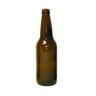 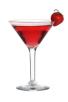 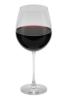 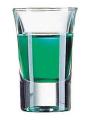 2020SUNMONTUESWEDTHURSFRISAT1 New Year’s Day234J567891011A12131415161718N1920 M. King Day21222324252627282930311F2345678E910111213 14 Valentine15B1617 Pres. Day181920212223242526272829M1234567A891011121314R15 1617 St. Patrick181920 21222324252627282930311234A5678910 Good Friday11P12 Easter131415161718R19202122232425262728293012M3456789A10 Mother’s Day111213141516Y1718 19202122232425 Memorial Day2627282930312020SUNMONTUESWEDTHURSFRISATJ123456U78910111213N14 15161718192021 Father’s Day22232425262728293012 34 Independence DayJ567891011U12 131415161718L1920 21222324252627282930311A2345678U9101112131415G16 17181920212223242526272829S3031 12345E67 Labor Day89101112P131415161718192021222324252627282930123O45678910C1112 Columbus Day1314151617T181920212223242526272829 3031 HalloweenN123 Election Day4567O89 1011 Veterans Day121314V151617181920212223242526 Thanksgiving2728D293012345E6789101112C1314151617181920212223 2425 Christmas262728293031